Colegio Santa Emilia.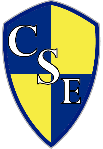 Dpto. Lenguaje y Comunicación.Sr. Apoderado(a):Comunico a usted, que para mejorar la “calidad lectora” de nuestros alumnos, hemos realizado dos evaluaciones de carácter formativo, para tener una visión general del curso (sin nota) y una de carácter sumativo (con nota), la cual será promediada con dos notas más que irán directamente. A Continuación damos a conocer las fechas de las próximas evaluaciones, PARA QUE USTED PUEDA PRACTICAR CON SU HIJO(A) prestando especial atención en respetar los signos de puntuación, entonación y fluidez lectora.Calidad Lectora 2: ______________________Calidad Lectora3:  ______________________Esperando su atención y preocupación….Saluda Atte:_______________________________________Colegio Santa Emilia.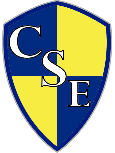 Dpto. Lenguaje y Comunicación.EVALUACIÓN SUMATIVA DE LECTURA INDIVIDUAL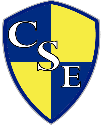 Tipo de lectura predominante:_________________________________________Observaciones:____________________________________________________________________________________________________________________________________________________________________________________________________________________________________________________________________________________________________________________________________________________________________________________________________________________________________________________________________________________Profesor(a) de Lenguaje:_____________________________________________Firma:______________________________NOMBRE:NOMBRE:CURSOPuntaje Ideal: 18 PuntosPuntaje Obtenido:Fecha:EL VIENTO Y EL SOL5En cierta ocasión, el Viento y el Sol apostaron para saber cuál de los14Dos era el más fuerte. En ese instante, pasaba un hombre por el camino.33-¿ Ves aquel hombre con su capa?- Intervino el viento- Quien 43Consiga quitársela será el vencedor.48El viento intentó primero. Soplaba tan fuerte como huracán.58Entonces el hombre, para librarse de él sujetaba firme su capa con70Ambas manos. Desalentado, el viento dejó de soplar. A su vez el sol,83Sin hacer ruido, envió sus calurosos rayos con mucha fuerza93El hombre empezó a sudar y, al no poder resistir tanto calor, se quitó106la capa.108Entonces, el Sol fue declarado el vencedor115N° de palabras leídasPalabras incorrectasEVALUACIÓN CALIDAD LECTORAEVALUACIÓN CALIDAD LECTORAEVALUACIÓN CALIDAD LECTORAEVALUACIÓN CALIDAD LECTORAEVALUACIÓN CALIDAD LECTORAINDICADORESINDICADORESINDICADORESNIVELES DE LOGRONIVELES DE LOGROExcelente(3 Puntos)Bueno(2puntos)Elemental(1 punto)Insuficiente(0 puntos)Lee con entonaciónRespeta signos de puntuaciónPresenta buena dicción Volumen de vozPalabras leídas correctamenteTipo de lecturaPuntaje Total:Nota: